							                    Havagül ÖZER               Koordinatör Öğretmen                  				    	 UYGUNDUR				            Ali TUNCER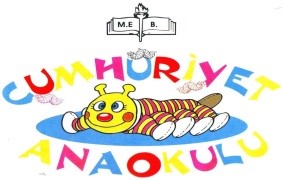 2019-2020  EĞİTİM ÖĞRETİM YILICUMHURİYET  ANAOKULUOKULLARDA ORMAN  PROJESİ“ORMAN VE  SU” TEMASI YILLIK EYLEM PLANI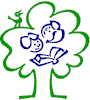 EYLEM VE ETKİNLİKLERUYGULAMAEYLÜLKoordinatörÖğretmenEKİMOkullarda Orman Öğretmen  Komitesi’nin kurulması.Okullarda Orman Öğrenci Timi’nin kurulması.Okullarda Orman Öğretmen  Komitesi’nin toplanarak eylem planını oluşturması.Okullarda Orman eylem planının okul web sayfasından duyurulması.Okullarda Orman panosunun belirlenip “Çevremizdeki ağaçları tanıyor muyuz? “ sloganıyla hazırlanması.Hayvanları Koruma Günü ile ilgili kedi ve köpek mamaları paketleyip okuldaki öğrencilere dağıtma etkinliği yapılması. Çevrede sokak hayvanları için su içme alanları oluşturma.Doğada keşif sağlamak ve çevre bilinci oluşturmak adına Çekmeköy Atevi’ne gezi düzenlenmesi.Orman Eylem Planını okul web sayfasına yüklenmesi.‘’Doğadaki renleri Keşfetmek’’ etkinliği yapmak.KoordinatörÖğretmenÖğrenci Timi KASIMOkulumuzdaki ağaçlar kitapçığı hazırlanması. Bahçemizde bulunan ağaçlar ile ilgili bilgi kartları hazırlanıp asılması.Suyun canlılar için önemini vurgulayan deneylerin sınıflarda yapılması.Okul bahçesinin bakımının yapılması. Ekim alanın elden geçirilip kış sebzeleri ekilmesi.Orman ve ağaç şekilli kurabiye yapımı.Nezahat Gökyiğit Botanik Bahçesine gezi düzenlemek ve biyolojik çeşitlilik ile ilgili keşif yapmak. ‘’Gökyüzündeki gözümüz etkinliğini’’ yapmak.Gezi sonrası doğadan elde ettiğimiz deneyimlerimizi resim yaparak ifade etmek.Sınıf ve okul ortamında farklı alanlarda bitkiler yetiştirmek ve günlük sulama ile ilgili çocuklara sorumluluk vermek.Yağmur deneyi yapmak.Yağmur sularını biriktirmek ve yağmur suyunu incelemek.KoordinatörÖğretmenÖğrenci Timi TümAnaokuluARALIK‘’Biyoçeşitlilik’’ ile ilgili okul panosu oluşturmak.Bahçe, yaprak ve toprak incelenmesi. Farklı tür toprakların toplanıp sergilenmesi.Mantar çeşitleri hakkında bilgi toplanması. Farklı mantar türlerinin sınıf ortamında incelenmesi.Tohumları toplayalım, doğayı koruyalım’’ sloganıyla ailelerin desteğiyle ‘’Tohum Bankası’’ oluşturmak.KoordinatörÖğretmenÖğrenci Timi TümAnaokuluOCAKSu çocukların şarkısının öğretilmesi.‘’Su Damlasının Öyküsü’’ adlı hikayenin okunması ve resimlenmesi.Suyun dünyamız ve şehir yaşamı için önemiyle ilgili sohbet etme ve suyun tasarrufuyla ilgili afiş hazırlama..Akvaryuma gezi düzenlenmesi.KoordinatörÖğretmenÖğrenci Timi TümAnaokuluŞUBAT‘Dünyada yaşayan hayvan türleri ile ilgili resim toplanması ve bununla ilgili kitap oluşturulması.Ülkemizde nesli tükenen hayvanlar ile ilgili veliye bülten hazırlanmasıÇevre Bilinci ve İsraf ile ilgili veliye yönelik seminer düzenlenmesi.Okul bahçesinde öğrenciler ile birlikte çevre temizliği ile ilgili etkinlik yapmak.KoordinatörÖğretmenÖğrenci Timi             MARTOrman Projesi bahçesi oluşturulması.Ülkemizde yetişen ağaç türleri hakkında aile katılım çalışması yapmak.Orman Haftası’nın kutlanması.Orman Haftası’na dikkat çekmek için pano hazırlanması.22 Mart Dünya Su Günü kutlamasıSu günü etkinlikleri hazırlanması.Suyun öneminin vurgulandığı çalışmaların Okullarda Orman Pano’sunda sergilenmesi.Çevremizdeki yeşil alanları tanıyalım etkinliği çerçevesinde gezi yapılması. ‘’Gökyüzündeki gözünüz’’ etkinliğinin yapılması.Okul bahçesinde yapılacak keşifte bulacağımız farklı böcek türlerini toplayarak incelenmesi. KoordinatörÖğretmenÖğrenci Timi TümAnaokuluNİSANBahçıvan sınıflar etkinliği yapılarak okul bahçesinde tohum ekim atölyesi yapılması.Çevremizdeki yeşil alanları tanıyalım etkinliği çerçevesinde gezi yapılması. ‘’Doğa konseri’’ etkinliğinin yapılması.Evimdeki yeşil alan etkinliği yapılarak öğrencilerin bahçeleri ya da evlerindeki saksılarda yeşil alan oluşturması teşvik edilir.Hazırlanan yeşil alanlar okullarda orman panosunda sergilenir..KoordinatörÖğretmenÖğrenci Timi MAYISOrman okul fotoğraf sergisi yapılması . Dünya Çevre Günü Etkinlikleri kapsamında panoların düzenlenmesi.Okullarda Orman faaliyet raporunun gönderilmesi.KoordinatörÖğretmenÖğrenci Timi HAZİRAN